IN THE SUPERIOR COURT OF THE VIRGIN ISLANDSDIVISION OF ST. CROIXMOHAMMAD HAMED, by his			)authorized agent WALEED HAMED,		)							)	Plaintiff/Counterclaim Defendant,	)							)	vs.						) 	CIVIL NO. SX-12-CV-370							)FATHI YUSUF and 				)UNITED CORPORATION,			) 												) 		Defendants/Counterclaimants,		) 							)	ACTION FOR DAMAGES	vs.						)	INJUNCTIVE RELIEF AND 							)	DECLARATORY  RELIEFWALEED HAMED, WAHEED 			)HAMED, MUFEED HAMED, 			)HISHAM HAMED, 					) 	JURY TRIAL DEMANDEDand PLESSEN ENTERPRISES, INC.,		)							)           Counterclaim Defendants.			)							)MEMORANDUM IN SUPPORT OF PLAINTIFF'S MOTION FOR PARTIAL SUMMARY JUDGMENT RE THE STATUTE OF LIMITATIONS DEFENSE BARRING DEFENDANTS’ CLAIMS PRIOR TO SEPTEMBER 16, 2006 	Defendants have now conceded that a partnership exists.  However, they still seek to recover damages based on multiple pre-2006 claims. The relief sought is barred in part pursuant to the applicable statute of limitations. As such, this motion seeks to bar pre-September 16, 2006 claims in order to simplify the remaining issues before this Court, which will also greatly simplify discovery problems raised as well.Defendants seek relief for a mish-mash of counts, variously labeled as breach of fiduciary duty, constructive trust/recoupment, conversion, breach of contract, debt, accounting and fraud. These claims will be broken into two groups.I. The “Accounting” Claims  	Pursuant to 5 V.I.C. §31(3), the statute of limitations for actions for debt, breach of contract and conversion of property is 6 years. Further, as noted in United v. Waheed Hamed, 2013 WL 3724921 (V.I.Super. 2013) (Dunston, J.) the statute of limitations for “accounting” and “recoupment/constructive trust” is also 6 years, In reaching this conclusion, Judge Dunston held as follows:While Plaintiff lists “accounting” and “constructive trust or recoupment” as separate counts, they are equitable remedies, and therefore not separate causes of action. Thus, they do not carry a statute of limitations apart from the independent causes of action upon which they rely. Id. at *2 (footnotes omitted).Thus, the limitations period for Defendants' myriad of similar claims is 6 years.  It is critical to note that claims pursuant to an accounting in a partnership dissolution are barred by the same time limits, as expressly stated in 26 V.I.C. § 75(c):(c) The accrual of, and any time limitation on, a right of action for a remedy under this section is governed by other law. A right to an accounting upon a dissolution and winding up does not revive a claim barred by law. (Emphasis added). 	The final question to be addressed deals with when the statute of limitations commences on Defendants’ counterclaims: when they were filed or do they date back to when Plaintiff filed his complaint. This was answered in James v. Antilles Gas Co., 2000 WL 1349233 (V.I. Super. 2000) (Cabret, J.), which held that the statute of limitations governing counterclaims relates back to the time the original complaint was filed, which favors Defendants.Thus, the statute of limitations for the damage claims asserted in Defendants’ counterclaim for debt, breach of contract, conversion, breach of fiduciary duty, recoupment/constructive trust and accounting are all barred to the extent they arose prior to 6 years before the complaint was filed, which was on September 17, 2012, barring all damages based on these theories that arose before September 16, 2006. As such, Plaintiff seeks an order barring all such damage claims based on these counts that arose before September 16, 2006.	II. FraudPursuant to 5 V.I.C. § 31(5), actions for fraud are subject to a two-year limitation period. Montgomery v. Estate of Griffith, 49 V.I. 255  (Super. 2008) (fraud is governed by the two-year limitations period). Lawaetz v. Bank of Nova Scotia, 23 V.I. 132, 653 F. Supp. 1278 (D. V.I. 1987); Fountain Valley Corp. v. Wells, 19 V.I. 607, 616 (D.V.I.1983).Thus, the fraud claims asserted by Defendants are barred for any claim for damages that pre-date September 16, 2010, so that summary judgment is appropriate for this claim as well.III. ConclusionFor the reasons set forth herein, Defendants’ counterclaims should be limited to post-2006 claims, as all other claims are barred by the applicable statute of limitations. A Proposed Order is attached. Dated:  May 13, 2014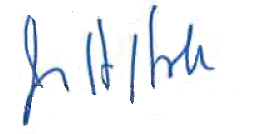 							____________________________Joel H. Holt, Esq.Counsel for Mohammad HamedLaw Offices of Joel H. Holt2132 Company Street,Christiansted, VI 00820Email: holtvi@aol.com							Carl J. Hartmann III, Esq.							Counsel for Waheed Hamed							5000 Estate Coakley Bay, L-6							Christiansted, VI 00820							Telephone: (340) 719-8941							Email: carl@carlhartmann.comCERTIFICATE OF SERVICE	I hereby certify that on this 13th day of May, 2014, I served a copy of the foregoing Motion by email, as agreed by the parties, on:Nizar A. DeWood The DeWood Law Firm 2006 Eastern Suburb, Suite 101Christiansted, VI 00820  	dewoodlaw@gmail.comGregory H. HodgesLaw House, 10000 Frederiksberg GadeP.O. Box 756ST.Thomas,VI00802ghodges@dtflaw.comMark W. EckardEckard, P.C.P.O. Box 24849Christiansted, VI 00824Email: mark@markeckard.comJeffrey B. C. Moorhead1132 King StreetChristiansted, VI 00820email : jeffreymlaw @yahoo.com___________________________		